Drum Brake IdentificationMeets ASE Task:  (A5-A-2) P-1  Research applicable vehicle and service information, such as brake system operation, vehicle service history, service precautions and TSBs.Name _______________________________   Date ___________  Time on Task __________Make/Model/Year _________________   VIN ________________   Evaluation:   4    3    2    1                      _____  1.  Check service information and determine the following information regarding the      drum brake design and features for the vehicle (check all that apply):	___  Dual servo	___  Leading trailing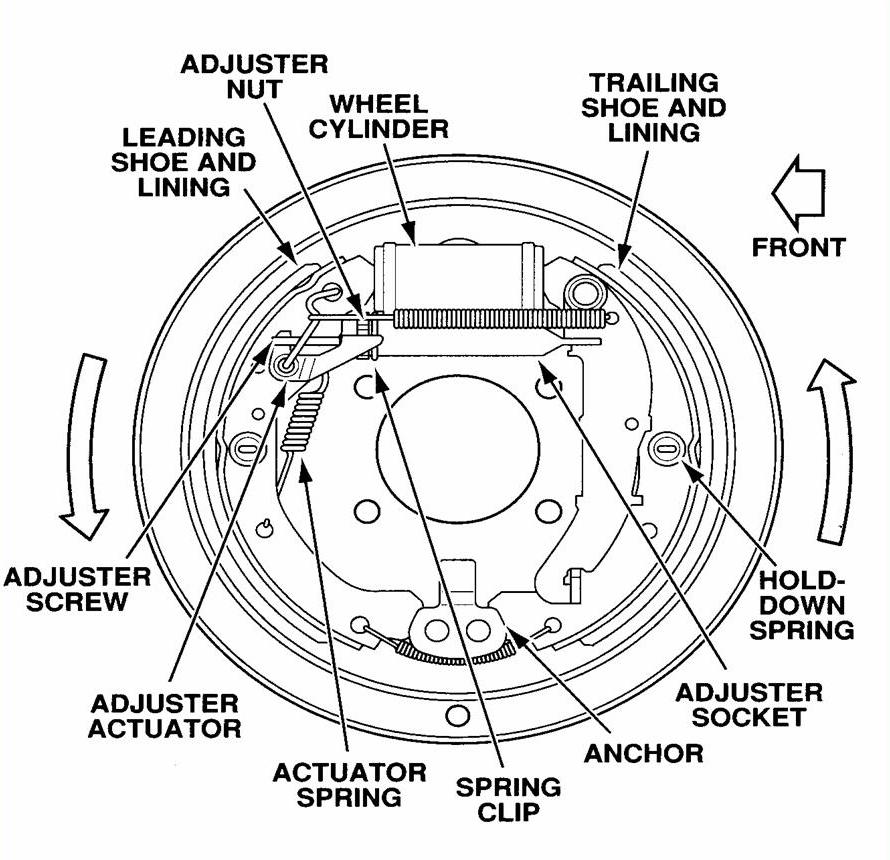 	___  Clip-on wheel cylinder	___  Bolted on wheel cylinder	___  Cast iron brake drum	___  Aluminum brake drum	___  Single U-spring design	___  Clip-type holddown	___  Coil-spring holddown	___  Cable-operated self adjust		___  Other (describe) _________			_____________________			__________________________  2.  What is the brake drum diameter?      	________________________________  3.  What is the minimum allowable lining thickness?	_____________________________________  4.  What is the maximum allowable brake drum diameter? 		_________________________________